   Technické služby města Pelhřimova,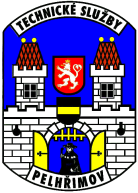 	     příspěvková organizace,	     Myslotínská 1740, 393 01 Pelhřimov	     IČO : 49056689     DIČ:CZ49056689	     Tel.565323138	Fax:565325638     E-mail:  xxxx	 	    		     Bankovní spojení :    Komerční banka    –   pobočka Pelhřimov	                        číslo účtu : 23938261/0100SERVIS-CENTRUM CZ s.r.o. 
Strojírenská 2298
Brandýs nad Labem
250 01IČO: 61683787
DIČ: CZ61683787O B J E D N Á V K A   č.  2021 – OH – 248 - HUObjednávám u Vás tímto servis 2000mth na zam.voze RAVO T02 2072Cena: 32210,- Kč (Bez DPH) 	(Cena se může lišit zjištěním jiných závad)Platba: FakturouDodavatelská faktura musí obsahovat uvedené nebo významově totožné znění:„Vystavitel daňového dokladu čestně prohlašuje, že není v insolvenčním ani obdobném řízení, a že se zavazuje zde vyčíslenou DPH uhradit včas a řádně příslušnému správci daně.“					     	Zpracoval:       xxxx						Schválil:	xxxx								xxxx								Ing. LICEHAMMEROVÁ Pavla                            								Ředitelka TSmP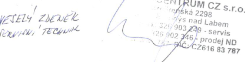 